Galerie La Ferronnerie      Brigitte Négrier40, rue de la Folie-MéricourtF-75011 Paris	+33 (0)1 78 01 13 13www.gaIerieIaferronnerie.frMardi à vendredi : 14h-19h, samedi : 13h-19h Membre du Comité Professionnel des Galeries d'ArtFabrice CazenaveL’Oréevernissage jeudi 15 décembre 2022 18h à 21h30exposition du 15 décembre au 20 décembre 2022 et du 4 janvier au 28 janvier 2023avec le soutien aux galeries / exposition du  Centre national des arts plastiques.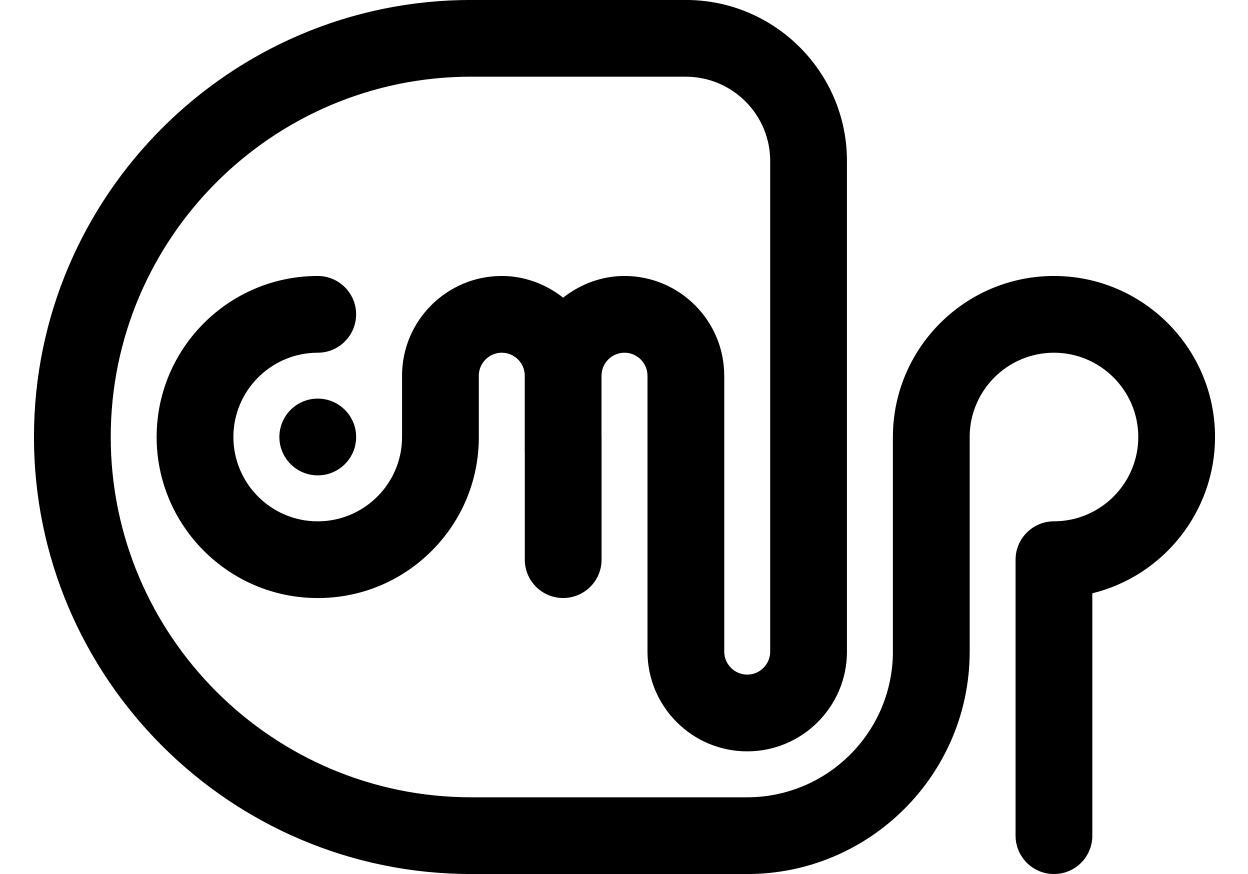 NB la galerie sera fermée du 21/12/22 au 04/01/23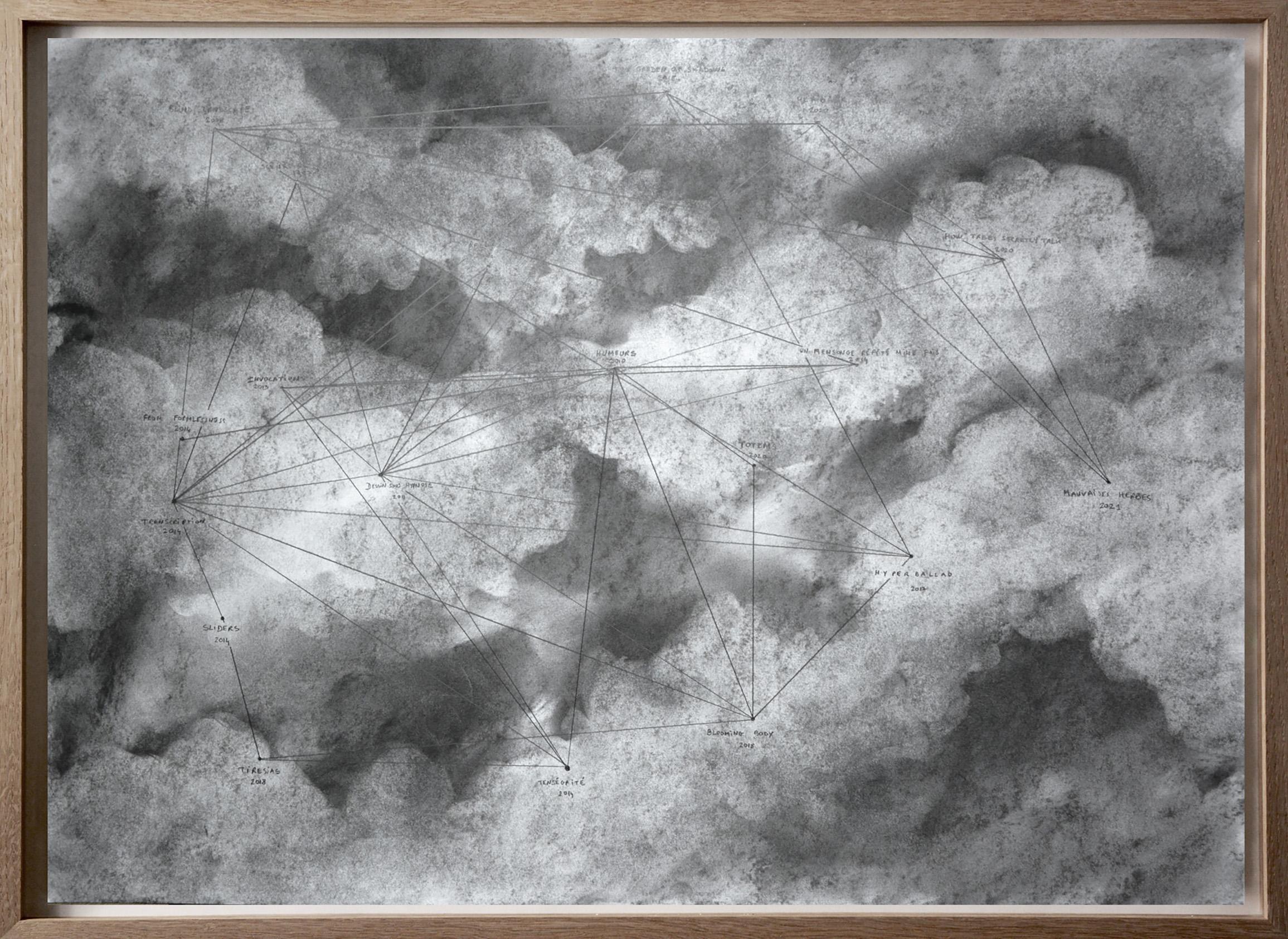 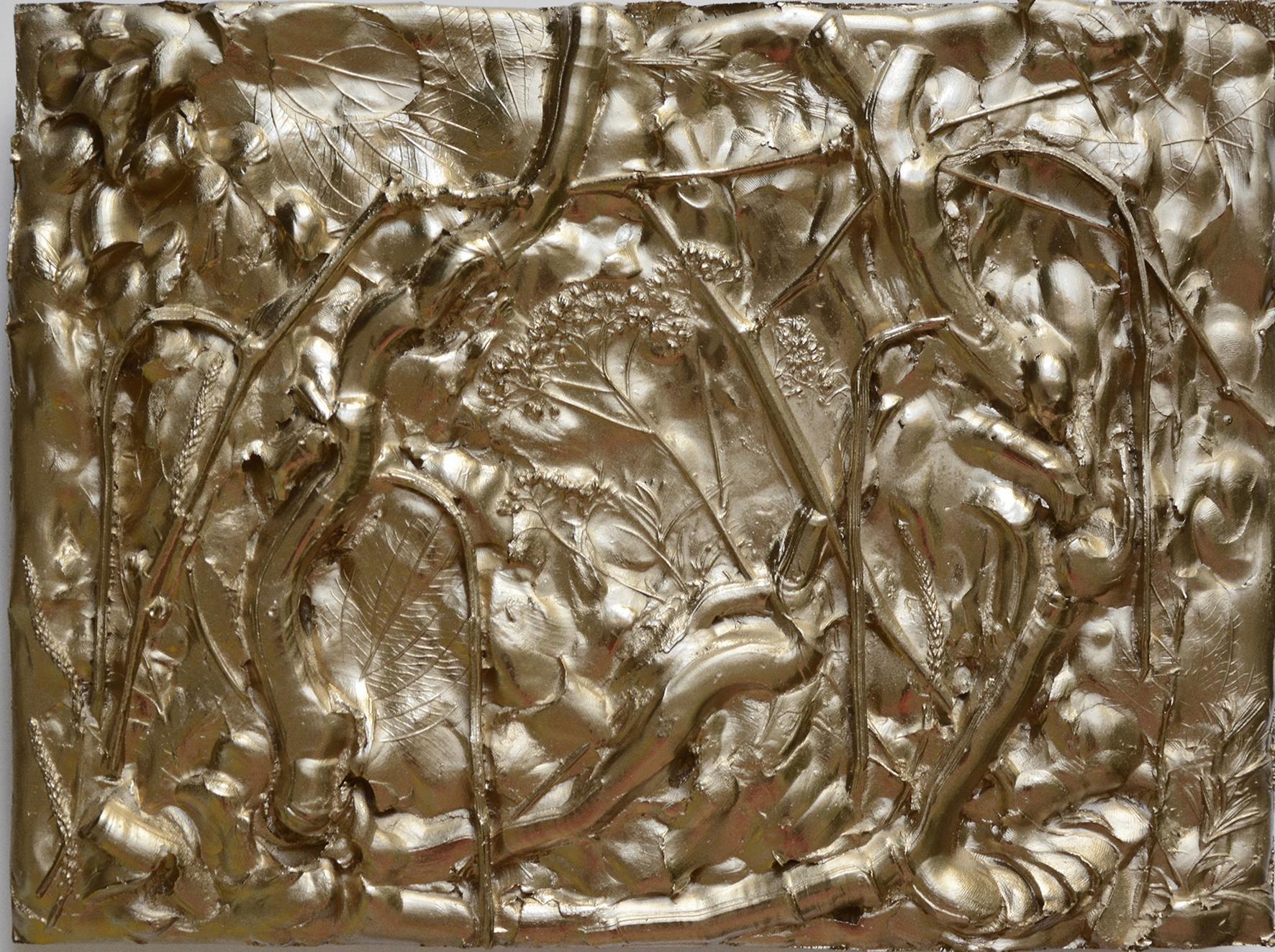 Carte Incertaine, 2022                                                    Golden Hour, 2022 Hors les murs Sanna Kannisto 26.01.23 > 25.03.23 Bestiaire, group show, Centre d'art Jacques Brel, Puzzle, Thionville, France Gabriel Folli 28.01.23 > 23.04.23 De leur temps, ADIAF, group show avec Kader Attia, Bianca Bondi, Étienne Bossut, Miriam Cahn etc… , Frac Grand Large, Dunkerque, France Save the date !23.02.23 > 26.03.23 Drawing Now Art Fair, Gabriel Folli en Focus, Carreau du Temple, Paris 